23FEBAdapted Lacrosse Clinic6:30-8Mr. Marty Delaney and Parkville Adapted Lacrosse are coming to MSB to put on a lacrosse clinic. All MSB students, including Outreach students, ages 7-21 are welcome to attend. For more information please contact Timothy Taylor Email-timothyt@mdschblind.orgPhone #- 410-444-5000 ext. 1312Mr. Marty Delaney and Parkville Adapted Lacrosse are coming to MSB to put on a lacrosse clinic. All MSB students, including Outreach students, ages 7-21 are welcome to attend. For more information please contact Timothy Taylor Email-timothyt@mdschblind.orgPhone #- 410-444-5000 ext. 1312Mr. Marty Delaney and Parkville Adapted Lacrosse are coming to MSB to put on a lacrosse clinic. All MSB students, including Outreach students, ages 7-21 are welcome to attend. For more information please contact Timothy Taylor Email-timothyt@mdschblind.orgPhone #- 410-444-5000 ext. 1312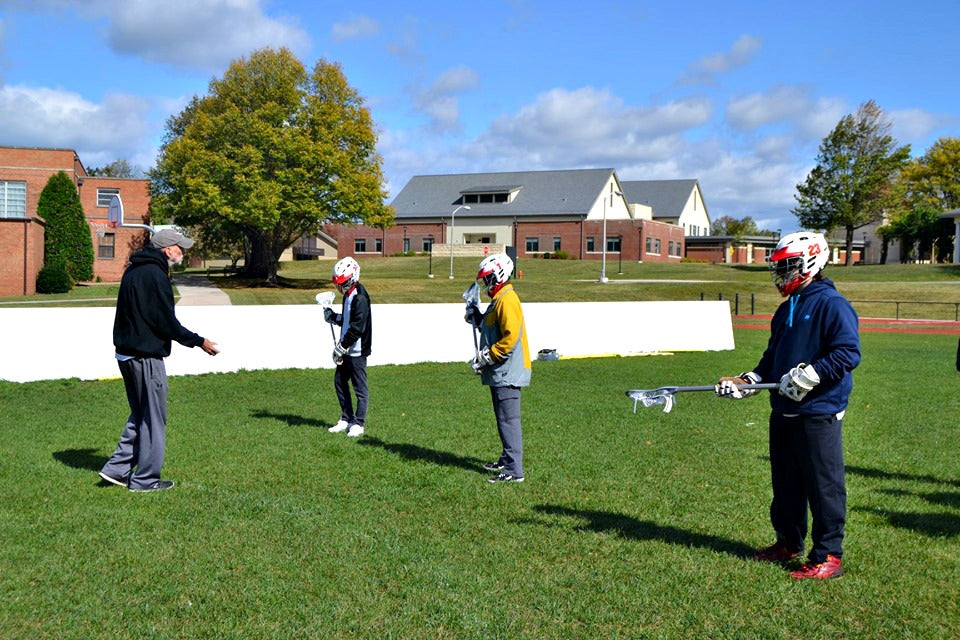 3501 Taylor Ave, Baltimore, MD 21236MSB Knefely Gymnassium3501 Taylor Ave, Baltimore, MD 21236MSB Knefely Gymnassium3501 Taylor Ave, Baltimore, MD 21236MSB Knefely Gymnassium